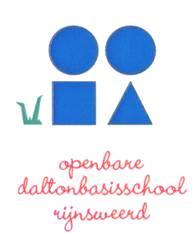 Notulen MR vergadering 

Donderdag 26 maart 2020
Vergadering via videoverbinding (Zoom) ivm CoronavirusAanwezig:
Oudergeleding: Krispijn Bertoen, Tiemen Bloemberg, Francoise Parlevliet, Joelle Hoebert, Sigrit van Werven,
Leerkrachtgeleding: Iris Scholman, Astrid Tinbergen, Els Hitman, Karen Samson, 
Directeur: Ralf Tienhooven*Mededelingen van Ralf worden verzet naar 7 april 20:30
*In deze vergadering bespreken we de invloed van het coronavirus op ons onderwijs.
Hoe gaat het met de leerkrachten?
-Uiteenlopende reacties van ouders. Lastig qua keuze voor de leerkrachten; meer of juist minder aanbieden. 
-Verwachtingen ouders lopen uiteen. Geven we teveel of te weinig informatie? 
-Aanpak van ouders varieert. 
-Filmpjes en zoomen bevalt goed.
-Afstemmen met collega’s gaat goed maar is ook een zoektocht.Hoe is het beeld van ouders en welke vragen zijn er vanuit ouders?:
-Ouders hebben respect voor hoe het is opgepakt door leerkrachten. 
-Afstemming nodig tussen leerkrachten over hoe Zoom wordt ingevuld. 
-Wens; meer instructie via Zoom, dus langer de klas vasthouden.
-Behoefte aan extra hulp bij bepaalde kinderen. (kinderen die moeite hebben met een vak gaan misschien nu nog meer achterlopen.)
-Ouders die beiden een vitaal beroep hebben mogen hun kind naar school laten komen. Maar ouders waarvan maar een iemand een vitaal beroep heeft mogen ook hun kind naar school laten gaan. Ouders moeten dit weten. 
-Wat is het plan als de school langer dicht blijft? Gaan we de aanpak dan veranderen?
-Een aantal docenten vindt Zoom nog wat lastig. Misschien hen nog wat hulp geven. 

We gaan bovenstaande punten bespreken (differentiëren, stroomlijnen en overkill) in het team en kijken hoe we een goede lijn in de (Zoom) aanpak kunnen krijgen en overal in grote lijnen dezelfde aanpak creëren.Ralf blijft regelmatig communiceren naar de ouders. Ook is het handig om ouders te laten weten dat we zicht houden op de ontwikkeling van individuele kinderen. Dat we hier mee bezig zijn en hier stappen in zetten indien nodig. Vraag vanuit de MR:
Wat gaan we doen wanneer de school tot juni dicht blijft?
Ralf noemt onderstaande punten die we meenemen als de school langer dicht blijft:
-Ten eerste focus op wat echt belangrijk is.
-Iedere dag contact leggen met de kinderen en de klas om binding te houden.
-Wanneer we nieuwe dingen aan gaan leren  is daar echt gedegen instructie voor nodig en een goede leerkracht die dit goed kan overbrengen. Gebeurt dit niet goed dan moet je achteraf weer gaan herstellen wat er mis ging. 
- Als er ‘gezoomd’ wordt moeten de kinderen erbij zijn, vooral als er instructie wordt gegeven. 
